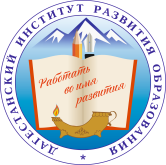 МИНИСТЕРСТВО ОБРАЗОВАНИЯ  И НАУКИРЕСПУБЛИКИ ДАГЕСТАНДАГЕСТАНСКИЙ ИНСТИТУТ РАЗВИТИЯ ОБРАЗОВАНИЯВЫЗОВЫна курсы повышенияквалификации ПКна сентябрь-октябрь2021 годаАхтынский районСогласно договору о повышении квалификации педагогических кадров и госзаданию на 2020 год по ДИРО, Вам необходимо командировать на курсы:Категория курсов СрокиКол-воУчителя математики 13-25.091Учителя математики (ЕГЭ)04-16.101Учителя физики 04-23.101Учителя химии 04-16.101Учителя астрономии04-16.101Учителя биологии11-23.101Учителя биологии27.09-09.101Учителя ОБЖ20.09-09.101ИКТ04-16.101ИКТ18-30.101Руководители 20-25.091Руководители 27.09-2.101Заместители директоров по ВР04-16.101Руководители 18-23.101Руководители 25-30.101Методисты ОУО20.09-02.101Младшие воспитатели06-11.091Воспитатели  ДОО06-18.091Воспитатели  ДОО г.р.в.20.09-02.101Физ. инструкторы20.09-02.101Воспитатели  ДОО04-16.101Воспитатели ДОО11-23.101Воспитатели ДОО25.10-06.111Учителя начальных классов 13-25.091Учителя начальных классов 27.09-08.101Учителя начальных классов 04-16.101Учителя начальных классов 18-23.101Учителя технологии27.09-16.101ИЗО11-30.101Учителя музыки 11-30.101Учителя физкультуры 11-30.101Учителя по шахматам18-30.101Методисты и педагоги ДО18-30.101Учителя русского языка и литературы 13-25.091Учителя русского языка и литературы 04-16.101Учителя английского языка13-25.091Учителя английского языка 20.09-02.101Учителя английского языка04-23.101Учителя английского языка (ЕГЭ)18-30.101Учителя географии20.09-02.101Учителя географии11-23.101ОРКСЭ20.09-02.101ОРКСЭ11-23.101Учителя истории 20.09-02.101Учителя истории (ЕГЭ)11-23.101МХК18-30.101Обществознание 04-16.101Педагоги ОО, работающие с детьми ОВЗ04-16.10(дист.)1Классные руководители06-18.09 (дист.)1Классные руководители20.09-02.10 (дист.)1Классные руководители04-16.10 (дист.)1Классные руководители18-30.10 (дист.)1Старшие вожатые04-16.101Учителя родных языков:                                                 лезгинский 05-24.04      2